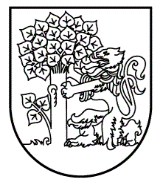 Liepājas valstspilsētas pašvaldības domeRožu iela 6, Liepāja, LV-3401, tālrunis: 63404750, e-pasts: pasts@liepaja.lv, www.liepaja.lvSAISTOŠIE NOTEIKUMILiepājāI. Vispārīgie jautājumi1. Saistošie noteikumi par koku ciršanu ārpus meža un apstādījumu aizsardzību Liepājas valstspilsētas pašvaldības teritorijā (turpmāk – saistošie noteikumi) nosaka:1.1. publiskai lietošanai nodotu apstādījumu (turpmāk – publiskie apstādījumi) uzturēšanas un aizsardzības kārtību Liepājas valstspilsētas (turpmāk – pilsēta) administratīvajā teritorijā;1.2. ārpus meža augošu koku (turpmāk – koki) ciršanas izvērtēšanas kārtību, publiskās apspriešanas procedūras kārtību un sabiedrībai nozīmīgus publiskās apspriešanas gadījumus;1.3. zaudējumu atlīdzības par dabas daudzveidības samazināšanu (turpmāk – zaudējumu atlīdzība) aprēķināšanas un atlīdzināšanas kārtību.2. Publiskie apstādījumi saistošo noteikumu izpratnē ir Liepājas valstspilsētas pašvaldības (turpmāk arī – pašvaldība) izveidotas un koptas zaļās teritorijas, ietverot koku, tostarp augļu koku, un krūmu stādījumus, zālienu un labiekārtojuma infrastruktūras elementus. Visi apstādījumi pilsētas administratīvajā teritorijā uz valsts, pašvaldības un privātīpašumā esošās zemes ir aizsargājami pilsētas apstādījumi. Visiem kokiem pilsētā ir sabiedriska vērtība.3. Iesniegumus par koku ciršanu izskata Liepājas valstspilsētas pašvaldības Apstādījumu uzraudzības komisija (turpmāk – Komisija).II. Apstādījumu kopšana un aizsardzība4. Aizliegts patvaļīgi bez Liepājas būvvaldes saskaņojuma veidot apstādījumus pilsētas ielu sarkanajās līnijās un citos valstij vai pašvaldībai piederošos vai piekrītošos zemes īpašumos.5. Stādījumu kopšanas darbi (vainaga veidošana, apdobes veidošana, stumbra aizsardzības nodrošināšana u.tml.) ir veicami, ievērojot ielas vai kvartāla robežās raksturīgo ainavu visā tās garumā.6. Koku vainagu apzāģēšanu apstādījumos drīkst veikt tikai kokkopis (arborists). 7. Zemes īpašniekam vai tiesiskajam valdītājam ir pienākums nodrošināt nokaltušu koku, kuri pilnībā vai daļēji zaudējuši augtspēju, bīstamu koku (koki ar vizuāli redzamiem bojājumiem – dabas apstākļu rezultātā iztrupējis (vairāk kā 80 %), aizlūzis, sašķelts, daļēji sasvēries ar aprautu vai paceltu sakņu sistēmu, pilnīgi izgāzies vai citādi bīstams koks) un koku, kas bojā citus īpašumus, nociršanu, pirms tam saņemot atļauju.8. Publiskajos apstādījumos ir aizliegts:8.1. veikt jebkādas darbības, kas bojā vai iznīcina apstādījumus, tostarp, ja neprofesionālas kopšanas dēļ koki zaudē dekorativitāti, noturību, kalst vai pilnībā zaudē augtspēju; 8.2. apcirst koku saknes vai bojāt mizu un stumbru, lauzt zarus; 8.3. aizmūrēt koku dobumus, dedzināt tos, aizzāģēt vai citādi izmainīt mikroklimatu koku dobumos;8.4. koku stumbrus apbērt ar zemi, apkraut ar būvgružiem, apliet ar augiem kaitīgām ķīmiskām vielām vai produktiem;8.5. braukt un novietot mehāniskos transportlīdzekļus, ja tas nav saistīts ar apstādījumu apsaimniekošanu.9. Būvdarbu laikā:9.1. koku sakņu saglabāšanai jānorobežo minimālā (stumbra diametrs x 10) vai vismaz kritiskā (stumbra diametrs x 5) sakņu aizsardzības zona metros rādiusā no stumbra, uzbūvējot pagaidu žogus un izvietojot informatīvās zīmes;9.2. ja nav iespējams norobežot ne minimālo, ne kritisko sakņu aizsardzības zonu, žogu uzstāda maksimāli iespējamā attālumā no stumbra vai nodrošina koka stumbra aizsardzības pasākumus – koka stumbru apliek ar dēļu vairogu 2 metru augstumā, nebojājot koka mizu, bet koka sakņu sistēmas zonā izvieto slodzi izlīdzinošas pagaidu laipas vai plāksnes. Zem laipām ieklājami materiāli, kas nodrošina gaisa un ūdens cirkulāciju (grants vai šķembu slānis un ģeotekstils);9.3. koka kritiskajā sakņu aizsardzības zonā rakšanas darbi veicami ar rokām, nebojājot koka saknes. Atraktās saknes, ja nepieciešams, uzmanīgi nozāģē perpendikulāri ar rokas zāģi. Tranšeju piepilda ar barības vielām bagātu augsni; 9.4. atraktās saknes jāpasargā no izžūšanas un saules staru iedarbības – jāietin elpojošā audumā un jāmitrina;9.5. nepieļaut koku un krūmu apbēršanu vai atrakšanu;9.6. būvmateriālus aizliegts nokraut tuvāk par 2 (diviem) metriem no augošiem kokiem.III. Ārpus meža augošu koku ciršanas izvērtēšanas kārtība10. Lai saņemtu atļauju ārpus meža augošu koku ciršanai (turpmāk – atļauja), zemes īpašnieks vai tiesiskais valdītājs Komisijā iesniedz:10.1. motivētu rakstveida iesniegumu, norādot cērtamo koku atrašanās vietu (zemesgabala kadastra apzīmējums vai adrese), ģinti vai sugu, daudzumu un ciršanas iemeslu;10.2. īpašuma vai valdījuma tiesību apliecinošus dokumentus, ja attiecīgā informācija nav pieejama valsts informācijas sistēmās;10.3. zemesgabala robežu vai situācijas plāna kopiju ar atzīmētiem cērtamajiem kokiem. Gadījumā, ja plānota vairāku koku ciršana, zemesgabala robežu vai situācijas plāns papildināms ar arborista sagatavotu informāciju ar cērtamo koku numerāciju, to sugu un stumbra apkārtmēru 1,3 m augstumā no sakņu kakla;10.4. daudzdzīvokļu dzīvojamās mājas dzīvokļu īpašnieku kopības lēmumu par koku ciršanu;10.5. kopīpašuma gadījumā zemesgabala kopīpašnieku saskaņojuma apliecinošu dokumentu;10.6. būveksperta slēdzienu, ja koks bojā ēku, inženierkomunikācijas vai traucē to darbību.11. Komisija veic koku apskati dabā un pieņem lēmumu par:11.1. zaudējumu atlīdzības apmēru;11.2. publiskās apspriešanas rīkošanu;11.3. atļaujas izsniegšanu vai atteikumu izsniegt atļauju.12. Par dabas daudzveidības samazināšanu pilsētā tiek noteikti šādi koeficienti:12.1. k=0, ja paredzēts nocirst koku, kura augtspēja ir pilnīgi vai daļēji zudusi. Koki, kuru augtspēja ir pilnīgi vai daļēji zudusi, nosakāmi atbilstoši meža apsaimniekošanu regulējošiem normatīvajiem aktiem;12.2. k=0,5, ja koka nociršana būtiski nesamazina vides kvalitāti vai tiek likvidēts retināšanas nolūkos;12.3. k=1, ja tiek cirsts pilsētvidei vērtīgs koks (vesels, ainaviski un ekoloģiski augstvērtīgs koks).13. Atļauja derīga vienu gadu no izsniegšanas dienas. Ja beidzies atļaujas derīguma termiņš, pamatojoties uz ierosinātāja iesniegumu, kurš iesniegts līdz atļaujas derīguma termiņa beigām, atļauju var pagarināt uz gadu. Ja gada laikā netiek veikta lēmumā noteiktā zaudējumu atlīdzības apmaksa, pamatojoties uz ierosinātāja iesniegumu, jautājums par koku ciršanu tiek izskatīts atkārtoti (no jauna).14. Ja koku ciršana ir paredzēta būvniecību regulējošos normatīvajos aktos noteiktā kārtībā izstrādātā un akceptētā būvniecības ieceres dokumentācijā, tad atļauja ir derīga uz būvniecības ieceres realizācijas termiņa laiku.15. Komisijas pieņemtos lēmumus var apstrīdēt Administratīvā procesa likuma noteiktajā kārtībā un termiņā padotības kārtībā Liepājas valstspilsētas pašvaldības domē.IV. Publiskās apspriešanas procedūras kārtība16. Komisija lēmumā par publiskās apspriešanas procedūras organizēšanu nosaka publiskās apspriešanas procedūras termiņu, kas nepārsniedz 20 (divdesmit) dienas.17. Par sabiedrībai nozīmīgiem gadījumiem, kad atbilstoši Ministru kabineta 2012. gada 2. maija noteikumu Nr.309 "Noteikumi par koku ciršanu ārpus meža" 17. punktam rīkojama publiskā apspriešana, uzskatāmi gadījumi, kad koka ciršana paredzēta pilsētas teritorijā esošā publiski nepieejamā valstij vai pašvaldībai piederošā vai piekrītošā objektā un Komisija konstatējusi koka ainavisko, dendroloģisko vai ekoloģisko nozīmīgumu un koka nozīmi dabas daudzveidības saglabāšanā.18. Koku ciršanas ierosinātājs publiskās apspriešanas vajadzībām par saviem līdzekļiem izgatavo planšeti divos eksemplāros (ne mazāku kā A1 formātā), kurā iekļauta ciršanai plānoto koku fotofiksācija (fotofiksācija nedrīkst būt vecāka par vienu mēnesi), teritorijas fotofiksācija (fotofiksācija nedrīkst būt vecāka par vienu mēnesi) un ģenerālplāns ar likvidējamiem kokiem. Planšetē papildus jānorāda šādas ziņas:18.1. koku ciršanas ierosinātājs (fiziskās personas vārds, uzvārds vai juridiskās personas nosaukums, reģistrācijas numurs un juridiskā adrese) un kontakttālrunis;18.2. zemesgabala, kurā plānots cirst kokus, adrese un kadastra apzīmējums;18.3. informācija par ciršanai plānotajiem kokiem (koku suga, skaits, celma diametrs) un koku ciršanas pamatojums;18.4. informācija par plānoto būvniecību vai citiem sabiedrībai nozīmīgiem gadījumiem (ieceres nosaukums, projektētājs);18.5. informācija (koku suga, skaits) ģenerālplānā un skaidrojošajā aprakstā, ja paredzēti jauni stādījumi.19. Koku ciršanas ierosinātājs ne vēlāk kā 5 (piecas) darba dienas pirms publiskās apspriešanas procedūras uzsākšanas iesniedz Komisijai saskaņošanai 18. punktā minētās planšetes skici, nosūtot to uz Komisijas elektroniskā pasta adresi.20. Vienu planšeti izgatavo no ūdensnecaurlaidīga un pret apkārtējās vides ietekmi noturīga materiāla. Planšeti koku ciršanas ierosinātājs novieto tuvumā pie nociršanai paredzētiem kokiem labi redzamā vietā, kur tā ir pamanāma, skaidri izlasāma un vietā, kur ir vislielākā iedzīvotāju plūsma. Planšeti var izvietot pie ciršanai plānotā koka (nebojājot koku), pie ēkas, žoga vai citas būves, kas atrodas attiecīgajā zemesgabalā, vai kā brīvstāvošu objektu, neparedzot rakšanas darbus.21. Koku ciršanas ierosinātājs ne vēlāk kā nākamajā dienā pēc planšetes izvietošanas nosūta izvietotās planšetes un izvietošanas vietas fotofiksāciju Komisijai uz elektroniskā pasta adresi.22. Koku ciršanas ierosinātājs veic koku, par kuru nociršanu rīkojama publiskā apspriešana, marķēšanu dabā, tā stumbru apsienot ar košas krāsas auklu vai lentu.23. Koku ciršanas ierosinātājs ne vēlāk kā 2 (divas) darba dienas pirms publiskās apspriešanas procedūras uzsākšanas, vienu no saskaņotajām planšetēm iesniedz Komisijā izvietošanai Liepājas valstspilsētas pašvaldības ēkas vestibilā Peldu ielā 5, Liepājā, kā arī nosūta Komisijai uz elektroniskā pasta adresi.24. Koku ciršanas ierosinātājam ir pienākums nodrošināt planšetes atrašanos pie nociršanai plānotajiem kokiem vai to tuvumā visu publiskās apspriešanas procedūras laiku un atjaunot to sākotnējā izskatā, ja planšete ir pazudusi vai bojāta. Gadījumā, ja planšete ir pazudusi vai bojāta tādā veidā, ka nav salasāma, Komisija var pagarināt publiskās apspriešanas laiku par tik dienām, cik planšete vai tajā esošā informācija nav bijusi pieejama sabiedrībai.25. Komisija ne vēlāk kā 1 (vienu) darba dienu pirms publiskās apspriešanas procedūras uzsākšanas paziņojumu par publiskās apspriešanas procedūras rīkošanu nosūta ievietošanai pašvaldības tīmekļvietnē www.liepaja.lv26. Rakstveida atsauksmes par publisko apspriešanu koku ciršanai iesniedzamas Komisijā publiskās apspriešanas laikā.27. Komisija ne vēlāk kā 2 (divu) nedēļu laikā pēc publiskās apspriešanas procedūras pabeigšanas apkopo publiskās apspriešanas rezultātus (saņemtos priekšlikumus, iebildumus, atsauksmes u.tml.), atkārtoti izskata jautājumu par koku ciršanu un pieņem lēmumu atbilstoši saistošo noteikumu 11. punktam.28. Ja notikusi būvniecības ieceres, kurā paredzēta arī koku ciršana, publiskā apspriešana, tad papildu publiskā apspriešana saistībā ar koku ciršanu nav nepieciešama.29. Publiskās apspriešanas procedūra uzskatāma par notikušu arī tad, ja pēc publiskās apspriešanas nav saņemts neviens sabiedrības ierosinājums. Publiskās apspriešanas rezultātus apstiprina Komisija.30. Publiskās apspriešanas procedūrai beidzoties, koku ciršanas ierosinātājam ir pienākums noņemt saistošo noteikumu 18. punktā minēto novietoto planšeti un 22. punktā minētos koku marķējumus.V. Administratīvā atbildība par saistošo noteikumu neievērošanu31. Par saistošo noteikumu neievērošanu fiziskas un juridiskas personas var tikt sauktas pie administratīvās atbildības saskaņā ar attiecīgās nozares tiesību aktiem.VI. Noslēguma jautājums32. Ar saistošo noteikumu spēkā stāšanās brīdi spēku zaudē Liepājas valstspilsētas pašvaldības domes 2021. gada 16. decembra saistošie noteikumi Nr.22 "Saistošie noteikumi par koku ciršanu ārpus meža un apstādījumu aizsardzību Liepājas valstspilsētas pašvaldības teritorijā" (Latvijas Vēstnesis, 2022., 36.nr.).Priekšsēdētājs                                                                                                     Gunārs Ansiņš 2024. gada ________________                                                     Nr.          (prot. Nr., .§)Saistošie noteikumi par koku ciršanu ārpus meža un apstādījumu aizsardzību Liepājas valstspilsētas pašvaldības teritorijāIzdoti saskaņā ar Pašvaldību likuma 45. panta pirmās daļas 5. punktu, Mežu likuma 8. panta otro daļu, Ministru kabineta 2012. gada 2. maija noteikumu Nr.309 "Noteikumi par koku ciršanu ārpus meža" 22. punktu